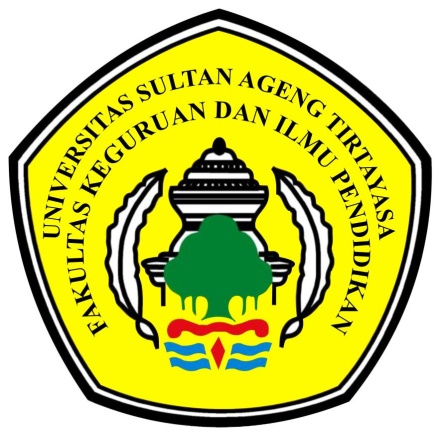 Manual Prosedur(Standar Operasional Prosedur)Surat Tugas MahasiswaGugus Penjaminan MutuFakultas KedokteranUniversitas Sultan Ageng TirtayasaTujuanMenjelaskan persyaratan kepada mahasiswa dan pihak terkait mengenai pengajuan surat tugas mahasiswaMemberikan panduan bagi pejabat berwenang untuk melaksanakan tugas yang terkait prosedur pengajuan surat tugas mahasiswa di lingkungan FK Ruang Lingkup2.1 Berlaku untuk ruang lingkup kerja FK – Untirta khususnya di Sub. Bagian Akademik dan KemahasiswaanDefinisi Mahasiswa yang dimaksud adalah peserta didik resmi FK – Untirta yang tercatat aktif dan berhak mengikuti semua kegiatan proses belajar mengajar di FK – Untirta pada periode tertentuWD I yang dimaksud adalah bertugas membantu Dekan dalam memimpin pelaksanaan kegiatan dibidang pembinaan kemahasiswaan, organisasi mahasiswa, pembinaan minat bakat mahasiswa dan pelayanan kesejahteraan mahasiswa dan alumni di lingkungan FK-UntirtaDekan yang dimaksud adalah pimpinan FK-Untirta yang berada di bawah dan bertanggung jawab langsung kepada rektor, yang mempunyai tugas memimpin pelaksanaan pendidikan (pengajaran, penelitian, pengabdian pada masyarakat), pembinaan sivitas akademika pelaksanaan urusan tata usaha fakultasStaff Administrasi adalah Membantu Kepala Staf Administrasi dalam merencanakan, dan melaksanakan, kegiatan sesuai dengan visi, misi, tujuan, dan rencana kerjaReferensiKebijakan Mutu FK UntirtaManajemen Mutu FK UntirtaStandar Mutu FK UntirtaProsedurMahasiswa membuat surat usulan Surat Tugas Mahasiswa dan membawa kelengkapan surat-surat kegiatan lain.Staf Administrasi Kemahasiswaan  mengecek kegiatan dan dan dikonsultasikan ke Kasub Akademik dan Kemahasiswaan kemudian Staf Administrasi Kemahasiswaan membuat Surat tugas Mahasiswa.Kabag TU/Kasubag Akademik dan Kemahasiswaan memverifikasi /diparaf Surat Tugas Mahasiswa.Dekan/Wakil I ditanda tangani Surat Tugas Mahasiswa .Staf Administrasi Persuratan memberikan nomor, surat tugas mahasiswa.Mahasiswa menerima surat tugas yang sudah disetujui oleh pimpinan Fakultas. 6. Bagan AlirKode Dokumen:Revisi ke:Tanggal:Diajukan Oleh:Kepala Sub Bagian AkademikTtd.……………Dikendalikan Oleh:Kepala Tata Usaha FKTtd.……………Disetujui Oleh:Wakil Dekan ITtd.…………….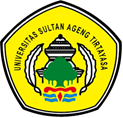 UNIVERSITAS SULTAN AGENG TIRTAYASANomor Dokumen : STANDARD OPERATIONAL PROCEDURETanggal Berlaku  : PROSEDUR SURAT TUGAS MAHASISWANomor Revisi       : NOKOMPONENURAIAN1.PersyaratanUsulan Surat Tugas Mahasiswa Kelengkapan Surat – surat kegiatan lain.2.Sistem Mekanisme Prosedur        Mahasiswa        Staf Administrasi         Kemahasiswaan         Kabag TU/         Kasubag Akademik          dan Kemahasiswaan         Dekan/         WD I          Staf Administrasi           Persuratan          MahasiswaKeterangan :Mahasiswa membuat surat usulan Surat Tugas Mahasiswa dan membawa kelengkapan surat-surat kegiatan lain.Staf Administrasi Kemahasiswaan  mengecek kegiatan dan dan dikonsultasikan ke Kasub Akademik dan Kemahasiswaan.Staf Administrasi Kemahasiswaan membuat Surat tugas Mahasiswa. Kabag TU/Kasubag Akademik dan Kemahasiswaan memverifikasi /diparaf Surat Tugas Mahasiswa.Dekan/Wakil I ditanda tangani Surat Tugas Mahasiswa .Staf Administrasi Persuratan memberikan nomor, surat tugas mahasiswa.Mahasiswa menerima surat tugas yang sudah disetujui oleh pimpinan Fakultas. 3Jangka WaktuPelayanan3 (Tiga ) Hari4Biaya/tarifTidak dipungut biaya/Gratis5ProdukPelayananPendaftaran Surat Tugas Mahasiswa6PenangananPengaduan,Saran, danmasukanPengaduan, saran, dan masukan dapat disampaikan secara tertulis melalui surat yang ditunjukan kepada:Kepala Bagian Tata Usaha Fakultas Kedokteran Universitas Sultan Ageng TirtayasaAlamat  : Jl. Jenderal Sudirman KM. 03 Cilegon, Banten 42435Menyampaikan pengaduan, saran dan masukan langsung via :Telepon    : (0254) 280330Fax           : (0254) 281254Email       : kedokteran@untirta.ac.idLaman      : www.untirta.ac.id